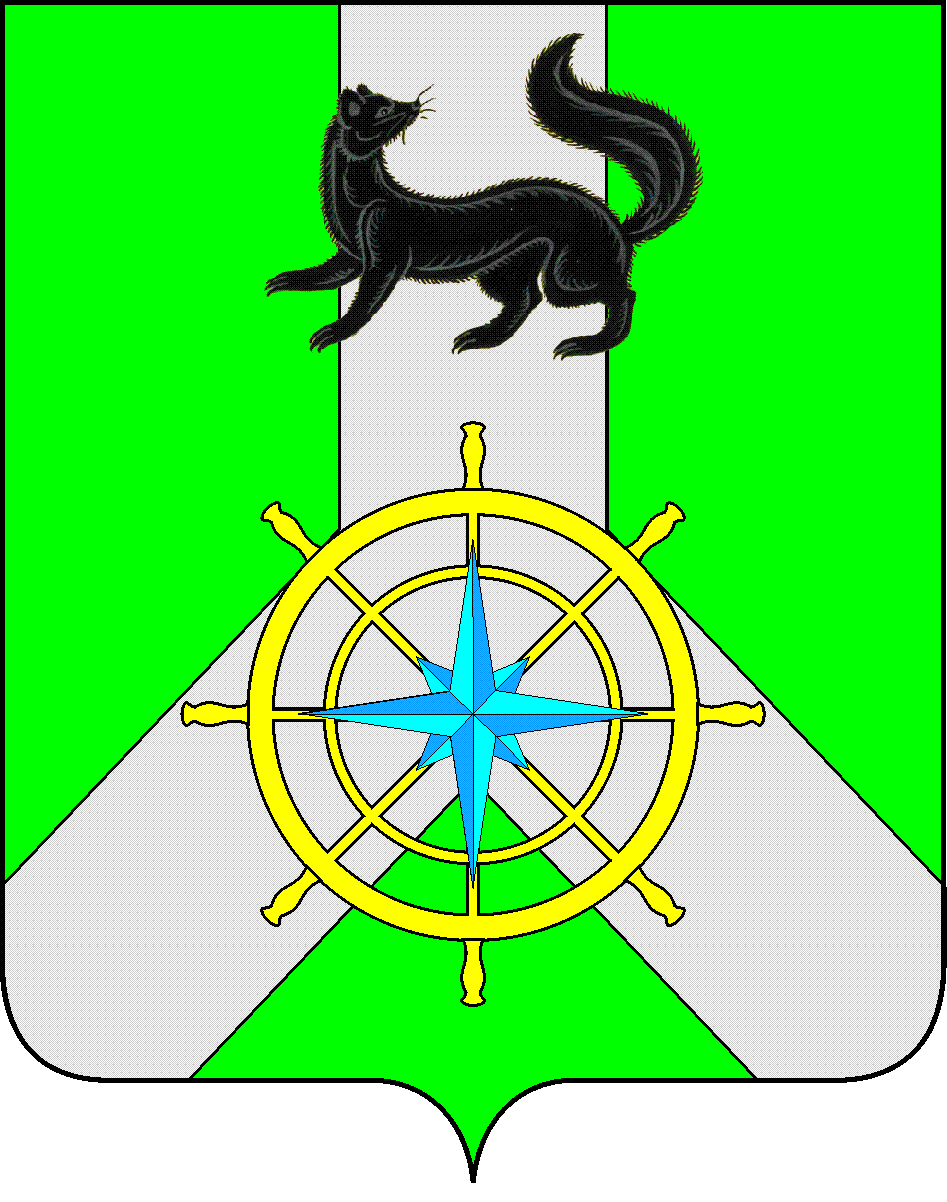 Р О С С И Й С К А Я   Ф Е Д Е Р А Ц И ЯИ Р К У Т С К А Я   О Б Л А С Т ЬК И Р Е Н С К И Й   М У Н И Ц И П А Л Ь Н Ы Й   Р А Й О НА Д М И Н И С Т Р А Ц И Я П О С Т А Н О В Л Е Н И ЕВ целях проведения мероприятий по предупреждению возникновения чрезвычайных ситуаций, обусловленных  пожароопасным периодом 2017 года на территории Киренского района, в соответствии с Федеральными законами от 06.10.2003г. № 131-ФЗ «Об общих принципах организации местного самоуправления в Российской Федерации», от 21.12.1994г. № 68-ФЗ «О защите населения и территорий от чрезвычайных ситуаций природного и техногенного характера»,  со ст. 39, 55 Устава муниципального образования Киренский район, во исполнение Решения КЧС и ОПБ администрации Киренского района от 10.02.2017 года № 2,ПОСТАНОВЛЯЕТ:1.Главам администраций городских и сельских поселений Киренского муниципального района:- провести заседания комиссий по ЧС и ОПБ, на которых рассмотреть вопросы по защите населенных пунктов от перехода лесных пожаров;- создать вокруг населенных пунктов и объектов, прилегающих к лесным массивам, минерализованные противопожарные полосы; - установить устойчивую связь между населёнными пунктами с подразделениями ПСЧ № 39 г. Киренска «ГУ 14 ОФПС»; - провести разъяснительную работу по вопросам предупреждения пожаров с наступлением пожароопасного периода;- в населенных пунктах организовать сходы жителей для решения вопросов предупреждения пожаров и их тушения силами добровольной пожарной охраны; - обеспечить исправность систем наружного противопожарного водоснабжения, возможности забора воды пожарной и приспособленной техникой из водонапорных башен и открытых водоемов.Срок исполнения: 01.05.2017 г.- на закрепленных территориях организовать разъяснительную работу по предупреждению пожаров от пожога травы и неосторожного обращения с огнём.Срок исполнения: с началом пожароопасного периода.- предоставить в отдел ГО и ЧС Комитета по имуществу и ЖКХ администрации Киренского района информацию о имеющихся пожарных мотопомпах, передвижных емкостях (куб.метр), технике, месте дислокации.Срок исполнения: 20.02.2017 г.2. Рекомендовать руководителям организаций жилищно-коммунальной сферы:- обеспечить содержание подвалов и чердаков многоквартирных жилых домов в закрытом на замок состоянии.Срок исполнения: постоянно.- провести проверку работоспособности пожарных гидрантов и других источников противопожарного водоснабжения, выявленные недостатки устранить. Указатели пожарных гидрантов (кранов) обновить согласно нормативным документам.Срок исполнения: 01.05.2017 г.- провести уборку подведомственных территорий и организовать вывоз сухого мусора с территорий населенных пунктов.Срок исполнения: 01.05.2017 г.3. Рекомендовать руководителям организаций всех форм собственности:- провести обучение работников, занятых на пожароопасных, взрывоопасных участках, задействованных на работах в лесной зоне, занятых при окрасочных, огневых и пожароопасных работах, мерам пожарной безопасности по программам пожарно-технического минимума.Срок исполнения: до 15.04.2017 г.- разработать план мероприятий по усилению пожарной безопасности организаций в весенне-летний период;- осуществить страхование имущества от пожара;- провести инструктаж рабочих и служащих по мерам пожарной безопасности в весенне-летний период;- оборудовать в административных зданиях уголки пожарной безопасности с наглядной агитацией, вывесить знаки пожарной безопасности.      Срок исполнения: 01.05.2017 г.4. Начальнику Управления образования администрации Киренского муниципального района (Стрелкова Л.П.):- в курсе ОБЖ спланировать и провести занятия по действиям при пожаре и причинам их возникновения. Привлечь для проведения уроков сотрудников и работников ПСЧ № 39 г Киренска «ГУ 14 ОФПС».Срок исполнения: до 01.05.2017 г.- провести совместно с ПСЧ № 39 г.Киренска ГУ «14 ОФПС» учебную демонстрацию боевых действий при тушении пожаров. Срок исполнения: до пожароопасного периода.- обновить в зданиях образовательных учреждений уголки пожарной безопасности с наглядной агитацией. Срок исполнения: до 01.05.2017 г.5. Начальнику ОНД по Киренскому району УНД ГУ МЧС России по Иркутской области (Горнаков И.В.) и  начальнику ПСЧ № 39 г.Киренск ГУ «14 ОФПС» (Малков Д.А.):- организовать рейдовые проверки соблюдения требований пожарной безопасности в жилом секторе  и объектах различных  форм собственности.Срок исполнения: до пожароопасного периода.- организовать выступления инспекторского состава в коллективах, детских учреждениях, СМИ о мерах по предупреждению пожаров и обучению населения правилами пожарной безопасности.Срок исполнения:  до пожароопасного периода.- усилить требования к руководителям всех уровней и гражданам, не выполняющим требования пожарной безопасности (вплоть до временной приостановки деятельности), в том числе усилить меры административного взыскания к виновным в возникновении пожаров лицам. Срок исполнения: в течение всего пожароопасного периода.6. Начальнику территориального отдела управления Агентства лесного хозяйства по Киренскому району (Бутаков М.Н.):- провести проверку арендаторов лесных участков в вопросе готовности сил и средств к пожароопасному периоду. Принять исчерпывающие меры административного воздействия к нарушителям, вплоть до временной приостановки деятельности, как отдельных участков, так и организаций в целом.  Информацию по нарушениям противопожарного режима (в случае введения) и ППБ в данных организациях направлять незамедлительно в Прокуратуру Киренского района.Срок исполнения:   до пожароопасного периода.7. Начальнику ОГАУ «Киренский лесхоз» (Секу В.Т.):- подготовить имеющиеся силы и средства к пожароопасному периоду.Срок исполнения:  к началу пожароопасного периода.8. Начальнику отделения авиабазы охраны лесов Киренского района  (Михеев А.А.):- подготовить имеющиеся силы и средства к пожароопасному периоду;- совместно с авиакомпанией, привлекаемой для проведения лесопожарных мероприятий,  продолжить работу по решению вопроса базирования авиабортов в аэропорту г.Киренска.Срок исполнения:  к началу пожароопасного периода.9.Начальнику МО МВД России «Киренский» (Рогачков  С.А.):- создать передвижные оперативные группы, в целях  проведения мероприятий по патрулированию территории Киренского района в весенне-летний пожароопасный период. Срок исполнения: 01.05.2017г.- пресекать нарушения правил пожарной безопасности и передавать материалы по нарушениям в отдел надзорной деятельности  по Киренскому району.Срок исполнения: в течение пожароопасного периода.10. Контроль за исполнением настоящего Постановления возложить на заместителя мэра – председателя Комитета по имуществу и ЖКХ Вициамова А.В.11. Настоящее постановление разместить на официальном сайте администрации Киренского муниципального района: http:kirenskrn.irkobl.ru. 12. Настоящее постановление вступает в силу со дня его подписания.Мэр района                                                                                           К.В. Свистелин     от  10 февраля 2017 г.                       № 55г.Киренск